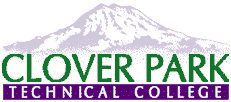 Clover Park Technical CollegeAll Hazard (Safety Committee) Meeting MinutesMeeting Date/Start and End Time:February 25, 2020 2:00 p.m.-2:15 p.m.Attendees:Greg Doyon, Susan Hoppe, Don Sosnowski, Alysia Bean, Dave Meyers, Julie Watts, Terri McIntyre, Loree Chiaro, Lisa Beach, Kurt Freeman, Dean Massey, Dawn Schuler, Sheli SledgeReview of previous meeting minutes for corrections and/or approval:No changes requested/reportedReport of progress from prior meeting tasks to be done:N/AHazards or concerns identified or reported since last meeting:N/AReview of accidents/injuries/near-misses since last meeting:There were two accidents since our last meeting.  Both were employees.  One employee injured their chest reaching into a trash barrel and the other fell in the childcare center.Other discussions:N/ANext meeting date/time/location:March 24, 2020, 2:00 p.m., Building 19-Room 107Prepared by:Lisa R. Beach, Director of ComplianceReview prior meeting minutes here.